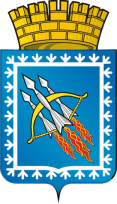 КОНТРОЛЬНЫЙ ОРГАН ГОРОДСКОГО ОКРУГАЗАКРЫТОГО АДМИНИСТРАТИВНО-ТЕРРИТОРИАЛЬНОГООБРАЗОВАНИЯ СВОБОДНЫЙЭКСПЕРТНОЕ ЗАКЛЮЧЕНИЕна проект решения Думы городского округа «Об утверждении бюджета городского округа ЗАТО Свободный на 2019 год и плановый период 2020 и 2021 годов»ГО ЗАТО Свободный                                                     " 17 " декабря 2018 г.Общие положения	В соответствии с требованиями статьи 157 Бюджетного Кодекса РФ (далее БК РФ), статей 38, 52 Федерального закона от 06.10.2003г. №131-ФЗ «Об общих принципах организации местного самоуправления в РФ», в соответствии с требованиями, установленными Федеральным законом от 07 февраля 2011 года №6-ФЗ «Об общих принципах организации и деятельности контрольно-счетных органов субъектов Российской Федерации и муниципальных образований», статьи 9 Положения о бюджетном процессе в городском округе ЗАТО Свободный (далее Положение о бюджетном процессе), утверждённого решением Думы городского округа от 16.11.2009 № 33/8, статьи 12 Положения о контрольном органе городского округа, утверждённого решением Думы от 21.09.2011 № 62/14, планом работы Контрольного органа ГО ЗАТО Свободный, утвержденным распоряжением председателя Контрольного органа городского округа ЗАТО Свободный от 20.12.2017 № 70 (изм. от 31.05.2018г. № 24), Контрольным органом городского округа ЗАТО Свободный (далее Контрольным органом) проведена экспертиза проекта решения Думы городского округа ЗАТО Свободный  «Об утверждении бюджета городского округа ЗАТО Свободный на 2019 год и плановый период 2020 и 2021 годов» (далее – Проект бюджета). 	При подготовке заключения Контрольным органом учтена необходимость реализации указов Президента Российской Федерации от 07 мая 2012 года, основных направлений бюджетной политики и налоговой политики городского округа ЗАТО Свободный в 2019 году и плановом периоде 2020-2021 годов, решения Думы ГО ЗАТО Свободный от 26.04.2016 года № 61/5 «Об утверждении программы комплексного социально-экономического развития городского округа ЗАТО Свободный» прогноза социально-экономического развития городского округа ЗАТО Свободный на 2019-2021 годы, утвержденного постановлением администрации городского ЗАТО Свободный от 12.11.2018 № 616.В ходе экспертизы рассмотрены вопросы, определенные пунктом 3 статьи 23 Положения о бюджетном процессе.Перечень и содержание документов, представленных одновременно с проектом решения, соответствует требованиям ст.184.1, 184.2 Бюджетного кодекса РФ и ст.22 Положения о бюджетном процессе.1. Соблюдение соответствия проекта бюджета, документов и материалов, представленных одновременно с ним, нормам бюджетного законодательства Российской ФедерацииПроект бюджета городского округа составлен сроком на три года (на очередной финансовый год и плановый период) согласно положениям статьи 56 Областного закона от 25.11.1994г. (ред. от 03.11.2017) №8-ОЗ. Формирование проекта бюджета осуществлено в соответствии с положениями БК РФ и Положения о бюджетном процессе.         В ходе проведения экспертизы использован Стандарт внешнего финансового контроля «Проведение экспертизы проекта решения о местном бюджете», утвержденный распоряжением председателя Контрольного органа ГО ЗАТО Свободный от 15.04.2015 года № 18.       Проведенный анализ позволяет сделать вывод, что при подготовке проекта бюджета ко второму чтению в полной мере выполнены требования, установленные статьей 184.1 БК РФ и статьей 21 Положения о бюджетном процессе:- определен перечень главных администраторов доходов бюджета и источников финансирования дефицита бюджета;- бюджетные ассигнования распределены по разделам, подразделам, целевым статьям и видам расходов классификации расходов бюджетов в ведомственной структуре расходов на очередной финансовый год и на плановый период;- ведомственная структура расходов бюджета на очередной финансовый год и на плановый период;- определены основные характеристики бюджета городского округа, к которым относятся общий объем доходов бюджета, общий объем расходов, дефицит бюджета городского округа на очередной финансовый год и на плановый период;- определены источники финансирования дефицита бюджета на очередной финансовый год и плановый период;- определен общий объем бюджетных ассигнований, направляемых на исполнение публичных нормативных обязательств на очередной финансовый год и на плановый период (на 2019 год – 17 560,8 тыс. руб., на 2020 год –17 565,8 тыс. руб., на 2021 год – 17 565,8 тыс. руб., объем которых меньше суммы 2018 года, установленной Решением Думы от 20.12.2017 № 16/7 (с изменениями), на 4,4 %, 4,4 %, 4,4 % соответственно);- определен объем межбюджетных трансфертов, получаемых из других бюджетов бюджетной системы Российской Федерации (на 2019 год – 335 868,6 тыс. руб., на 2020 год – 306 659,3 тыс. руб., на 2021 год – 318 981,8 тыс. руб.);- предусмотрен размер Резервного фонда администрации городского округа на 2019 год в сумме 13 880,2 тыс. руб., на 2020 год – 13 007,2 тыс. руб., на 2021 год – 13 384,4 тыс. руб., что соответствует 3,0 %, 3,0 %, 3,0 % общего объема расходов бюджета. Размер фонда не превысил ограничение, установленное статьей 81 БК РФ;- предусмотрен размер Дорожного фонда городского округа ЗАТО Свободный на 2019 год в сумме 1 137,4 тыс. руб., на 2020 год – 1 247,4 тыс. руб., на 2021 год – 1 397 тыс. руб., что на 54,0 %, 58,0 %, 62,5 % больше объема, установленного Решением Думы от 20.12.2017 № 16/7 (с изменениями) на 2018 год (524,1 тыс. руб.) соответственно;- предусмотрено предоставление субсидии на очередной финансовый год и плановый период юридическим лицам (за исключением субсидий муниципальным учреждениям), индивидуальным предпринимателям на организацию похорон, захоронение тел умерших (неопознанных и востребованных) и связанные с эти услуги (кроме религиозных служб);- предусмотрено осуществление бюджетных инвестиций в объекты капитального строительства муниципальной собственности на очередной финансовый год и плановый период, направляются на капитальное строительство очистных сооружений бытовой канализации (6245,0 т.р.), реконструкцию котла (2 109,8 т.р), проект физкультурно-оздоровительного комплекса (9 127,1 т.р.);- определен перечень муниципальных программ и распределение бюджетных ассигнований на их реализацию в очередном финансовом году и плановом периоде;- установлен объем верхнего предела муниципального долга по состоянию на 1 января года, следующего за очередным финансовым годом и каждым годом планового периода, с указанием, в том числе верхнего предела долга по муниципальным гарантиям;- установлен предельный объем муниципального долга городского округа ЗАТО Свободный на очередной финансовый год и плановый период.При формировании проекта бюджета соблюдены нормы БК РФ в части определения источников финансирования дефицита бюджета.Составление бюджета осуществлено в порядке, определенном БК РФ, группировка доходов и расходов – в соответствии с бюджетной классификацией бюджетной системы Российской Федерации, что соответствует принципу единства бюджетной системы Российской Федерации.Прогноз доходов бюджета городского округа сформирован в соответствии с перечнем видов доходов, закрепленных за субъектом РФ, расходы – в соответствии с расходными обязательствами, принятыми в соответствии с полномочиями органов местного самоуправления, источники финансирования дефицита бюджета – бюджетному законодательству РФ, что подтверждает соблюдение принципа разграничения доходов, расходов и источников финансирования дефицитов бюджета между бюджетами бюджетной системы РФ.При составлении проекта бюджета городского округа реализованы права и исполнены обязанности органов местного самоуправления, предусмотренные принципом самостоятельности бюджетов:- проект бюджета сбалансирован, составлен в соответствии с Положением о бюджетном процессе;- налоги и сборы, подлежащие зачислению в местный бюджет, установлены органами государственной власти в соответствии с их полномочиями;- самостоятельно установлены формы и направления расходования бюджетных средств в рамках ограничений, предусмотренных бюджетным законодательством;- исполнение расходных обязательств, установленных органами государственной власти РФ и субъекта РФ (переданные полномочия), предусмотрено за счет межбюджетных трансфертов из федерального и областного бюджетов, предоставляемых местным бюджетам. Дефицит бюджета отсутствует, объем предусмотренных расходов соответствует суммарному объему доходов, что соответствует принципу сбалансированности бюджета.Проект бюджета не предполагает увязывания расходов с определенными видами доходов, за исключением субсидий и субвенций, получаемых из федерального и областного бюджета, что соответствует принципу общего (совокупного) покрытия расходов бюджета.2. Доходная часть проекта бюджетаСтатьей 174.1 БК РФ установлено, что доходы бюджета прогнозируются на основе социально-экономического развития территории в условиях действующего на день внесения проекта закона о бюджете в законодательный орган законодательства о налогах и сборах и бюджетного законодательства РФ, а также законодательства РФ, законов субъектов РФ и муниципальных правовых актов представительных органов муниципальных образований, устанавливающих неналоговые доходы бюджетов бюджетной системы РФ. При расчете прогноза учтены вступающие в силу с 01 января 2019 года изменения налогового и бюджетного законодательства Российской Федерации и Свердловской области, а также проекты федеральных и областных законов, предусматривающих изменение отдельных видов доходов областного бюджета:- норматив зачисления в доходы местных бюджетов налога на доходы физических лиц (далее – НДФЛ) остается неизменным 44%. Так, с 01.01.2019г. подлежит зачислению по нормативу зачисления НДФЛ в бюджеты городских округов (статья 61.2 БК РФ) – 15 %, установлен единый норматив отчислений от НДФЛ из областного бюджета в местные бюджеты (статья 2 Закона Свердловской области от 26.12.2011г. № 128-ОЗ) – 1%, и дополнительный норматив отчислений в бюджет городского округа от налога на доходы физических лиц, заменяющий  дотации из областного бюджета на выравнивание бюджетной обеспеченности городского округа в размере  28%.  Норматив зачисления  налога на доходы физических лиц  в бюджет городского округа ЗАТО Свободный запланирован в размере 44% (15 % +1 % + 28 %), 44% в 2018 году;- распределения межбюджетных трансфертов в соответствии с проектом Закона Свердловской области "Об областном бюджете на 2019 год и плановый период 2020 и 2021 годов» и методикой, применяемый для расчета межбюджетных трансфертов из областного бюджета местным бюджетам, на 2019 год и плановый период 2020 и 2021 годов, утвержденной постановлением Правительства Свердловской области от 13.09.2018 № 597-ПП. К суммарной оценке расходных полномочий муниципального образования на 2019 год применен коэффициент оптимизации, который установлен Приказом Министерством финансов Свердловской области, исходя из прогноза доходов консолидированного бюджета Свердловской области в соответствии с прогнозом социально-экономического развития Свердловской области на среднесрочный период 2019 - 2021 годов, коэффициент составляет 15 %.Подходы к формированию доходных источников на 2019 - 2021 годы, согласно Пояснительной записке, не претерпели изменений. Планирование доходов осуществлено исходя из поступлений 2018 года и ожидаемых поступлений текущего года, коэффициентов роста доходов в планируемом периоде, а также согласно прогнозам по закрепленным доходам главных администраторов доходов: объемы доходов рассчитаны на базе фактических поступлений на 1 ноября 2018 года. На плановый период 2020 и 2021 годов не применялись коэффициенты роста доходов, прогноз на плановый период может быть скорректирован с учетом прогноза главного администратора, рассчитанного в соответствии с утвержденной главным администратором методикой прогнозирования поступлений доходов в бюджет (Постановление правительства СО от 13.09.2018 № 597-ПП).В проекте решения о бюджете (второе чтение) увеличен объем налоговых и неналоговых доходов (доходы от уплаты акцизов, от сдачи в аренду имущества, составляющего казну городских округов: нежилой фонд) в размере 4 548,1 тыс. рублей, в соответствии с Законом Свердловской области от 06.12.2018г. № 144-ОЗ "Об областном бюджете на 2019 год и плановом периоде 2020 и 2021 годов» объем средств межбюджетных трансфертов увеличен в части дотаций бюджетам городских округов на выравнивание бюджетной обеспеченности (субсидии на выравнивание бюджетной  обеспеченности муниципальных районов (городских округов) по реализации ими отдельных расходных обязательств, на осуществление мероприятий по организации питания в муниципальных общеобразовательных учреждениях, на финансовое обеспечение государственных гарантий реализации прав на получение общедоступного и бесплатного дошкольного, начального общего, основного общего образования и дополнительного образования детей в муниципальных общеобразовательных организациях) на 19 101,0 тыс. рублей, уменьшен в части:- субсидии на осуществление мероприятий по обеспечению организации отдыха детей в каникулярное время, включая мероприятия по обеспечению безопасности их жизни и здоровья размере 102,7 тыс. рублей, и соответственно увеличены  доходы бюджета городского округа на 2019 год, с 439 127,6 тыс. рублей до 462 673,9 тыс. рублей увеличение на 23 546,3 тыс. рублей, в том числе увеличен объем: налоговых и неналоговых доходов с 122 257,3 тыс. рублей до 126 805,3 тыс. рублей (на 4548,0 т.р.),  межбюджетных трансфертов в общем объеме доходов с 316 870,3 тыс. рублей до 335 868,6 тыс. рублей (на 18 998,3 т.р.).Доходы в 2020 году увеличились с 427 896,3 тыс. рублей до 433 574,6 тыс. рублей (1,3%), в 2021 году – 440 214,0 тыс. рублей до 446 046,7 тыс. рублей (1,3%).Структура доходов бюджета городского округа ЗАТО Свободный по основным источникам доходов представлена в таблице 1.Таблица 13. Расходная часть проекта бюджетаФормирование расходов областного бюджета на 2019 год и плановый период 2020 и 2021 годов осуществлялось:1) в соответствии с Планом мероприятий («дорожной картой»):- педагогических работников муниципальных дошкольных образовательных учреждений городского округа ЗАТО;- педагогических работников муниципального образовательного учреждения общего образования городского округа ЗАТО Свободный;- педагогических работников муниципальных учреждений дополнительного образования детей городского округа ЗАТО Свободный;- среднего медицинского персонала муниципальных учреждений дополнительного образования детей городского округа ЗАТО Свободный.- работников муниципального учреждения культуры городского округа ЗАТО Свободный.2) с учетом индексации фонда оплаты труда с 1 октября 2019 года - 1,043 для работников муниципальных учреждений городского округа ЗАТО Свободный, не указанных в подпункте 1, работников органов местного самоуправления;-  с учетом увеличения МРОТ с 1 января 2019 года до 11 280 рублей в месяц (без уральского коэффициента), что составляет 100% величины прожиточного минимума трудоспособного населения в целом по Российской Федерации за второй квартал 2018 года. Таким образом, повышение МРОТ по отношению к установленному с 1 мая 2018 г. (11 163 рубля в месяц) составит 117 рублей;- с учетом роста тарифов на оплату коммунальных услуг, вывоз твердых коммунальных отходов (мусорная реформа (Постановление Правительства РФ от 12.11.2016 N 1156 (ред. от 15.09.2018) "Об обращении с твердыми коммунальными отходами и внесении изменения в постановление Правительства Российской Федерации от 25 августа 2008 г. N 641" (вместе с "Правилами обращения с твердыми коммунальными отходами");- с учетом индексации размеров социальных выплат, предусмотренных нормативными правовыми актами;- с учетом распределений полномочий между органами государственной власти субъекта Российской Федерации и муниципальными органами по обеспечению государственных гарантий на получение образования.Расходы проекта бюджета городского округа ЗАТО Свободный на 2019 год и плановый период 2019 и 2020 годов (второе чтение) увеличены: 2019 год на сумму 23 546,3 тыс. рублей, 2020 год на 5 678,3 тыс. рублей; 2021 год – 5 832,7 тыс. рублей.Объем расходов, предлагаемый к утверждению в проекте бюджета городского округа, на 2019 год составит 462 673,9 тыс. рублей, на 2020 год –427 896,3 тыс. рублей, на 2021 год – 440 214,0 тыс. рублей.В представленной Пояснительной записке к проекту бюджета указано, что расчет расходной части бюджета городского округа ЗАТО Свободный осуществлялся в пределах планируемых собственных доходов и объемов межбюджетных трансфертов бюджету городского округа, предусмотренных Федеральным законом от 05.12.2017 N 362-ФЗ (ред. от 29.11.2018) "О федеральном бюджете на 2018 год и на плановый период 2019 и 2020 годов" и Законом Свердловской области от 06.12.2018г. № 144-ОЗ "Об областном бюджете на 2019 год и плановом периоде 2020 и 2021 годов»  с учетом оценки расходных полномочий, применяемой при межбюджетном регулировании, а также с учетом приоритетов финансирования социальной сферы.В структуре общего объема расходов бюджета 2019 года наибольший удельный вес занимают расходы по разделам образование, общегосударственные вопросы, ЖКХ, культура, социальная политика объем которых в совокупности составит в расходах 2019 года – 95,0% (439 827,6 тыс. рублей), 2020 года – 90,0% (391 692,9 тыс. рублей), 2021 года – 90,0% (399 198,9 тыс. рублей), что подтверждает социальную направленность расходов местного бюджета. Перечни целевых статей и видов расходов, применяемых в местных бюджетах, формирует соответствующий финансовый орган в соответствии с расходными обязательствами и на основании Приказа Минфина №65н (Приказ Минфина России от 08.06.2018 N 132н «О Порядке формирования и применения кодов бюджетной классификации Российской Федерации, их структуре и принципах назначения», Приказ Минфина России от 29.11.2017 N 209н «Об утверждении Порядка применения классификации операций сектора государственного управления», Приказ Минфина России от 26.11.2018 N 237н «О внесении изменений в Указания о порядке применения бюджетной классификации Российской Федерации, утвержденные приказом Министерства финансов Российской Федерации от 1 июля 2013 г. N 65н»).Порядок применения в 2019 году бюджетной классификации Российской Федерации в части, относящейся к местному бюджету, утвержден распоряжением финансового отдела администрации городского округа ЗАТО Свободный от 01.11.2018г. № 24 «Об утверждении Порядка применения бюджетной классификации Российской Федерации в части, относящейся к расходам местного бюджета городского округа ЗАТО Свободный на 2019 год».При выборочной проверке правильности расчета проектных показателей логических и счетных ошибок не выявлено.В проекте решения о местном бюджете отдельно отражаются назначения по расходам на финансовое обеспечение собственных полномочий и полномочий, передаваемых с других уровней власти.Расходные обязательства соответствуют законодательно установленным полномочиям органов местного самоуправления. Переданные расходные полномочия с одного уровня власти на другой правомерны при соблюдении соответствующих процедур, и только в случае их финансового обеспечения передающей стороной.Норматив формирования расходов на содержание органов местного самоуправления, определенный Постановлением Правительства Свердловской области от 20.09.2018г. №613-ПП в размере 33 039,0 тыс. рублей на 2019 год выдержан при разработке проекта бюджета. В представленном проекте бюджета на 2019 год нет превышения норматива формирования расходов на содержание органов местного самоуправления, расходы составили 33 039,0 тыс. рублей. Подраздел 0111 «Резервные фонды»: в 2019 году предусмотрены расходы подраздела в размере 13 880,2 тыс. рублей, или 3,0%, 2020 – 13 007,2 тыс. рублей, или 3,0%, 2021 – 13 381,4 тыс. рублей, или 3,0%. Размер резервного фонда не превышает установленного БК РФ предела в размере    3 % от расходной части бюджета.По итогам 11 месяцев 2018 года главными распорядителями 6 раз вносились изменения в бюджет и осуществлялось перераспределение бюджетных назначений по расходам на сумму (+) 60 636,6 тыс. рублей,  то есть, осуществлялось финансовое обеспечение расходов, не предусмотренных первоначальным вариантом бюджета.В соответствии со статьей 81 БК РФ: «Средства резервных фондов исполнительных органов государственной власти (местных администраций) направляются на финансовое обеспечение непредвиденных расходов, в том числе на проведение аварийно-восстановительных работ и иных мероприятий, связанных с ликвидацией последствий стихийных бедствий и других чрезвычайных ситуаций».В соответствии со статьей 172 БК РФ проект местного бюджета на 2019 и плановый периоды 2020 - 2021 годов сформирован в программной структуре расходов на основе 7 муниципальных программ городского округа ЗАТО Свободный сгруппированным по направлениям:- Развитие субъектов малого и среднего предпринимательства- Управление муниципальной собственностью;- Развитие информационного общества;- Создание условий для обеспечения выполнения функций органами местного самоуправления;- Развитие гражданской обороны;- Защита населения от чрезвычайных ситуаций природного и техногенного характера;- Обеспечение пожарной  безопасности;- Профилактика безопасности дорожного движения;- Профилактика терроризма, экстремизма и гармонизации межэтнических отношений;- Развитие образования: дошкольного, общего, дополнительного;- Отдых и оздоровление детей;- Профилактика ВИЧ-инфекции, туберкулеза, наркомании и алкоголизма, иных заболеваний и формирование здорового образа жизни;- Развитие культуры;- Развитие физической культуры и спорта;- Реализация молодежной политики, патриотическое воспитание детей и молодежи;- Обеспечение качества условий проживания населения и улучшение жилищных условий;- Развитие коммунальной инфраструктуры;- Формирование современной городской среды;- Развитие дорожной деятельности;- Обеспечение жильем молодых семей на территории городского округа ЗАТО Свободный. Объем бюджетных ассигнований, которых на 2019 год составит – 396 920,2 тыс. руб., или 85,8%, на 2020 год – 368 848,8 тыс. руб., или 86,2% на 2021 год – 380 850,6 тыс. руб., или 86,5% объема расходов местного бюджета.Предусмотренное проектом финансирование муниципальных программ городского округа ЗАТО Свободный в 2019 году уменьшено относительно 2018 года на 8 950,3 тыс. рублей (387969,9 т.р.), или 2,3 %.По программам анализ показал: - цели, задачи, отдельные мероприятия и показатели (индикаторы) некоторых программ не всегда увязаны между собой и сориентированы на стратегические цели социально-экономического развития;- суммы на реализацию мероприятий по программам не соответствуют суммам в бюджете городского округа и будут приведены в соответствие с решением о бюджете городского округа не позднее трех месяцев со дня вступления его в силу (на основании статьи 179 БК РФ, статьи 18 Положения «О бюджетном процессе в  городском округе ЗАТО Свободный»).При проверке достаточности бюджетных ассигнований для выполнения расходных обязательств были проанализированы содержания реестра:- действующих расходных обязательств (сумма: 2019 год – 453 295,1 тыс. рублей, 2020 год – 403 513,5 тыс. рублей, 2021 год – 411 028,0 тыс. рублей) муниципального образования;- принимаемых расходных обязательств (сумма: 2019 год – 9 378,8 тыс. рублей, 2020 год – 30 061,2 тыс. рублей, 2021 год – 35 018,7 тыс. рублей) муниципального образования;Данные планового Реестра расходных обязательств по объему средств расходных обязательств соответствуют проекту решения о бюджете на 2019 год и плановый период 2020 и 2021 годов. Каждому направлению деятельности органов местного самоуправления, муниципальной программе присвоены уникальные коды целевых статей расходов бюджета городского округа ЗАТО Свободный в соответствии с распоряжением ФО администрации городского округа. Наименования бюджетных ассигнований соответствуют наименованиям, приведенным в статьях 69, 69.1 БК  РФ.Выполнены требования статьи 69.2 БК РФ – сформированы проекты муниципальных заданий:- из 10 муниципальных учреждений, проекты муниципальных заданий представлены по 8 муниципальным учреждениям, по 2 – утверждены бюджетные сметы.При составлении, утверждении и ведении бюджетной сметы казенного учреждения на 2019 год (на 2019 год и плановый период 2020 и 2021 годов) применяется новая форма бюджетной сметы. Ее рекомендуемая форма и порядок составления, утверждения и внесения изменений утверждены Приказом Минфина РФ N 26н.При составлении муниципальных заданий бюджетных учреждений необходимо руководствоваться Порядком формирования государственного задания на оказание государственных услуг (выполнение работ) в отношении федеральных государственных учреждений и финансового обеспечения выполнения государственного задания (вместе с "Положением о формировании государственного задания на оказание государственных услуг (выполнение работ) в отношении федеральных государственных учреждений и финансовом обеспечении выполнения государственного задания")  Постановление Правительства РФ от 26.06.2015 N 640 (с изм. и доп., вступ. в силу с 29.11.2018). С 2018 года муниципальные задания формируются в форме электронного документа в установленном порядке в государственной интегрированной информационной системе управления общественными финансами «Электронный бюджет» (Постановление Правительства РФ от 26.06.2015 № 640).Соблюдены положения формирования расходов бюджетов, установленные в статье 65 БК РФ, формирование расходов осуществлено в соответствии с расходными обязательствами,  обусловленными установленным законодательством Российской Федерации  разграничением полномочий федеральных органов государственной власти, органов государственной власти субъектов Российской Федерации и органов местного самоуправления, исполнение которых согласно законодательству Российской Федерации, иным договорам и соглашениям должно происходить в очередном финансовом году (очередном финансовом году и плановом периоде) за счет средств соответствующих бюджетов.4. Источники финансирования дефицита бюджетаПроектом предусмотрено формирование местного бюджета на 2019 год  – бездефицитным. В Проекте бюджета городского округа обеспечена сбалансированность бюджета в полном объеме. Принцип сбалансированности бюджета означает, что объем предусмотренных бюджетом расходов должен соответствовать суммарному объему доходов бюджета и поступлений из источников финансирования его дефицита, уменьшенных на суммы выплат из бюджета, связанных с источниками финансирования дефицита бюджета и изменением остатков на счетах по учету средств бюджетов. Коды бюджетной классификации в Проекте бюджета установлены в соответствии с Приказом Министерства финансов Российской Федерации от 1 июля 2013 г. № 65н (Приказ Минфина России от 08.06.2018 N 132н «О Порядке формирования и применения кодов бюджетной классификации Российской Федерации, их структуре и принципах назначения», Приказ Минфина России от 29.11.2017 N 209н «Об утверждении Порядка применения классификации операций сектора государственного управления», Приказ Минфина России от 26.11.2018 N 237н «О внесении изменений в Указания о порядке применения бюджетной классификации Российской Федерации, утвержденные приказом Министерства финансов Российской Федерации от 1 июля 2013 г. N 65н»).5. Оценка внутренней непротиворечивости документа В текстовой части проекта отсутствуют понятия и термины, не имеющие нормативного определения, либо несущие неоднозначную смысловую нагрузку.Наименования налоговых и неналоговых доходов бюджета, используемые в текстовой и табличной части проекта решения о местном бюджете, соответствуют наименованиям соответствующих доходов, установленных бюджетной классификацией доходов РФ.Назначения по доходам в части субвенции из бюджета субъекта Российской Федерации местному бюджету на реализацию передаваемых государственных полномочий корреспондируются с прописанными отдельно в местном бюджете назначениями на осуществление расходных полномочий городского округа, осуществляемых за счет указанных субвенций.Значения основных характеристик бюджета, указанные в текстовой части проекта решения о местном бюджете, соответствуют значениям этих показателей в табличной части проекта и наоборот.Порядок зачисления доходов в бюджет, перечень налоговых и неналоговых доходов  бюджета городского округа, определенные в статьях 40, 41, 42, 46 Бюджетного кодекса Российской Федерации, соблюдаются.6. Заключительные положенияВ ходе проведения экспертизы проекта решения Думы «Об утверждении бюджета городского округа ЗАТО Свободный на 2019 год и плановый период 2020 и 2021 годов» Контрольный орган выразил следующие выводы и замечания:       - установлен размер Резервного фонда администрации городского округа на 2019 год, на 2020 год, на 2021 год, что соответствует 3,0 %, 3,0 %, 3,0 % общего объема расходов бюджета. Размер фонда не превышает ограничение, установленное статьей 81 БК РФ;- установлен объем верхнего предела муниципального долга по состоянию на 1 января года, следующего за очередным финансовым годом и каждым годом планового периода, с указанием, в том числе верхнего предела долга по муниципальным гарантиям, предельный объем муниципального долга на очередной финансовый год (при этом соблюдены ограничения, установленные статьей 107 БК РФ);- предусмотрен объем бюджетных ассигнований Дорожного фонда (в текстовой части решения в соответствии с пунктом 8.1 статьи 21 Положения о бюджетном процессе отражена информация об этом);- не предусмотрено предоставление в очередном финансовом году субсидий некоммерческим организациям, не являющимся казенными учреждениями, на финансовое обеспечение выполнения ими муниципального задания и на прочие цели;- предусмотрено предоставление субсидии на очередной финансовый год и плановый период юридическим лицам (за исключением субсидий муниципальным учреждениям), индивидуальным предпринимателям на организацию похорон, захоронение тел умерших (неопознанных и востребованных) и связанные с эти услуги (кроме религиозных служб);- планирование доходов осуществлено согласно прогнозам по закрепленным доходам главных администраторов доходов;- суммы на реализацию мероприятий по программам не соответствуют суммам в бюджете городского округа и будут приведены в соответствие с решением о бюджете городского округа не позднее трех месяцев со дня вступления его в силу (на основании статьи 179 БК РФ, статьи 18 Положения «О бюджетном процессе в городском округе ЗАТО Свободный»);- при составлении, утверждении и ведении бюджетной сметы казенного учреждения на 2019 год (на 2019 год и плановый период 2020 и 2021 годов) применяется новая форма бюджетной сметы. Ее рекомендуемая форма и порядок составления, утверждения и внесения изменений утверждены Приказом Минфина РФ N 26н.- при составлении муниципальных заданий бюджетных учреждений необходимо руководствоваться Порядком формирования государственного задания на оказание государственных услуг (выполнение работ) в отношении федеральных государственных учреждений и финансового обеспечения выполнения государственного задания (вместе с "Положением о формировании государственного задания на оказание государственных услуг (выполнение работ) в отношении федеральных государственных учреждений и финансовом обеспечении выполнения государственного задания")  Постановление Правительства РФ от 26.06.2015 N 640 (с изм. и доп., вступ. в силу с 29.11.2018). С 2018 года муниципальные задания формируются в форме электронного документа в установленном порядке в государственной интегрированной информационной системе управления общественными финансами «Электронный бюджет» (Постановление Правительства РФ от 26.06.2015 № 640).Контрольный орган городского округа ЗАТО Свободный вносит следующее предложение: представленный проект решения Думы «Об утверждении бюджета городского округа ЗАТО Свободный на 2019 год и плановый период 2020 и 2021 годов» рекомендуется принять Думой городского округа с учетом вышеизложенных замечаний и предложений. Председатель Контрольного органагородского округа ЗАТО Свободный                                        Т.М. ГазиеваВиды доходовБюджет на 2018 год (решение Думы городского округа от 20.12.17 № 16/7 (с изменениями)Бюджет на 2018 год (решение Думы городского округа от 20.12.17 № 16/7 (с изменениями)2019 год2019 год2020 год2020 год2021 год2021 годВиды доходовтыс.руб.%тыс.руб.%тыс.руб.%тыс.руб.%Налоговые доходы, в том числе111 641,128,2113 038,424,4113 148,426,1113 298,025,4НДФЛ110 000,027,8110 000,023,8110 000,025,4110 000,024,7Доходы от уплаты акцизов524,10,131 137,40,21 247,40,31 397,00,3ЕНВД768,00,191547,00,31547,00,41547,00,3Налог на имущество171,00,04232,00,05232,00,05232,00,05Земельный налог122,00,03122,00,03122,00,03122,00,03Государственная пошлина56,00,010,00,00,0Неналоговые доходы10 689,32,713 766,93,013 766,93,213 766,93,1Безвозмездные поступления, в том числе273 242,969,1335868,672,6306 659,370,7318 981,871,5Дотации на выравнивание бюджетной обеспеченности12 632,03,1912632,02,723 262,05,49 800,02,2Дотации ЗАТО33 403,08,432 804,07,123 991,05,524 260,05,4Субсидии95 352,524,1138 527,229,9108 920,325,1127 399,928,6Субвенции127 091,032,1144 410,431,2150 486,034,7157 521,935,3Иные межбюджетные трансферты2 852,40,7000000Доходы бюджетов городских округов от возврата бюджетными учреждениями остатков субсидий прошлых лет5 436,51,4000000Возврат остатков субсидий, субвенций и иных межбюджетных трансфертов, имеющих целевое назначение, прошлых лет- 3 524,5-0,9000000Итого395 573,3100462 673,9100433 574,6100446 046,7100